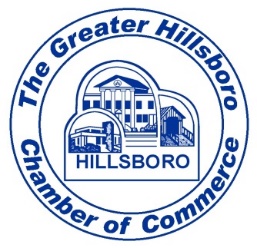 The Hillsboro Chamber of Commerce wants you as a member! Over the years, the Chamber has worked with our community to be more than just a source of information, but also a source of support for our members and businesses.Our goal as a Chamber is to develop and strengthen our area businesses so that our community will continue to prosper and develop. We cannot succeed without you. Your membership dues support the many programs and events that the Chamber offers not just to members, but the community. When you are a member of the Chamber of Commerce, you have unlimited potential to reach members of the community you may not be able to on your own. We provide networking opportunities and many events throughout the year that bring people from all over Jefferson County and beyond to our community. The Hillsboro Chamber of Commerce will continue to bring exposure to your business, educational opportunities and community events that bring us all together. It is important that we support our local businesses, so please continue to patronize your fellow Chamber members, whether that be in person or virtually.  With your support the Chamber hopes to continue to offer many events in the coming year to our members and the community such as the Hillsboro Festival, Armed Forces Ceremony, The Hillsboro Easter Egg Hunt, Jefferson County Together Networking events, monthly membership networking luncheons parades and much more.              We offer our Chamber members additional exposure with the Chamber website.  We are able to add flyers for Chamber members events to the website, along with a hyperlink for their business. We would encourage you to visit our webpage and check your listing for accuracy and let us know if you would like any changes or updates. There are many other great features on the website you can check out as well.  Our website is www.hillsborochamberofcommerce.com.  In addition to our website, the Chamber promotes its businesses and events on our Facebook page which reaches thousands of people in our immediate community and surrounding areas. If you have any events, specials or information you would like to share with the community please reach out to us and we would be happy to promote your business on our social media page. Please mail the second page of this letter and your dues check to the Chamber address below, and please mark Dues on the check’s notation line. Please remember if you volunteered at least two hours at one of our events last year please note this on the application and submit dues accordingly. We appreciate all of our volunteers and want you to be rewarded for your time and effort!  Most of all the correspondence regarding Chamber meetings and events is done through email, please be sure to include a current email address to stay up to date with events. Now, more than ever, we need to unite as a community and support one another – one way to do that is to remain a valued member of the Chamber of Commerce. Renewing your annual membership with the Chamber will allow you to continue to receive the support and commitment we offer each of our members. We would be happy to talk to you about your Chamber membership and help you reconnect with us and your community. Your invoice is enclosed with this letter and if you are ready to come back, we are here for you. You are appreciated, and your success is our success!Sincerely,Your Hillsboro Chamber of Commerce Board of Directors!The 2024 Hillsboro Chamber of Commerce Board of DirectorsPresident, Nicole Ghirardi ~ Vice President, Jan Buttner ~ Secretary, Dave Vonarx ~Treasurer, Mandy AlleySara Sucharski, Matt Woods, Jason Daniel, Dale Missey, Kim Sebaugh, Mayor Buddy RussellPLEASE RETURN THIS PAGE WITH YOUR MEMBERSHIP PAYMENTMake checks payable to/mail to:
The Greater Hillsboro Chamber of Commerce 
P.O. Box 225, Hillsboro, MO 63050
(Please mark "Dues" on the check's notation line)Yearly Membership Dues are governed by number of employees unless otherwise noted:Chamber Yearly Dues run Jan1-Dec 31 each calendar year.   0-4       $125.005-9,      $150.0010-24,  $175.0025-49,  $250.0050+,     $300.00Non Business Member (Individuals)- $75.00Civic, Social and Not-For-Profit Organizations- $100.00Education, Government and Media- $150.00***Chamber Members/Businesses that volunteer at least 2 hours at one Chamber event will receive $25.00 off the next year’s dues. ****New Membership _____           Renewal ______           Renewal with Changes ______ Salutation: _____  First Name: _____________________  Last Name: ___________________________________ Title: __________________  Company/Organization Name: ___________________________________________ Contact Person (if different from above): ___________________________________________________________  Number of Employees ________ Address: ___________________________________________  City: ___________________  Zip: ___________ Telephone: __________________________  Fax: _______________________ E-Mail: __________________________________   Web Site: _________________________________________If you would like additional employees/representatives with your company/organization to receive our emails please add them below. Name:__________________________________________ Email:________________________________________Name:__________________________________________ Email:________________________________________E-Mail Address and hyperlink to Website will be listed on www.hillsborochamberofcommerce.com  unless specified otherwise.Brief Description of Business for Chamber Webpage: __________________________________________________________________________________________________________________________________________________________________________________________________________________________________________________________________________________________